Pedagogisk planering om att räkna med bråk våren 2017.Namn:___________________________________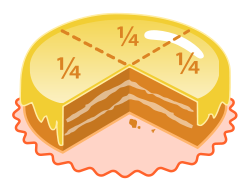 Nu ska vi fördjupa våra kunskaper om bråktal. Vi ska titta på att olika bråk kan betyda lika mycket. Till exempel att 1/2 är lika mycket som 2/4. Vi ska även ordna bråk efter storlek och se hur man räknar ut en viss del av ett antal.   Om man har 18 böcker och ska läsa 2/3 av dem, hur många ska man då läsa? Vi kommer även att arbeta med hur man skriver tiondelar och hundradelar som decimaltal och bråk.Bedömningsmatris:Hälsningar ChristinaDu visar att du kan flera bråknamn för samma andel.Du visar att du känner till de enklaste som t. ex 1/2 och 2/4.Du visar att du klarar av lite svårare som 1/3 och 2/6.Du visar att du har sett ett mönster för hur man kan ge en andel flera bråknamn. Du visar att du kan jämföra och ordna bråktal efter storlek.Du visar att du kan ordna några efter storlek. Du visar att du kan ordna flera efter storlek. Du visar stor säkerhet i att ordna bråktal efter storlek.Du visar att du kan räkna ut en viss del av ett antal.Du visar att du ibland kan räkna ut en viss del av ett antal.Du visar att du ofta kan räkna ut en viss del av ett antal.Du visar att du med stor säkerhet kan räkna ut en viss del av ett antal.Du visar att du kan skriva bråk med tiondelar som decimaltal.Du visar att du ibland kan skriva bråk med tiondelar som decimaltal.Du visar att du ofta kan skriva bråk med tiondelar som decimaltal.Du visar att du med stor säkerhet kan skriva bråk med tiondelar som decimaltal.Du visar att du kan skriva bråk med hundradelar som decimaltalDu visar att du ibland kan skriva bråk med hundradelar som decimaltal.Du visar att du ofta kan skriva bråk med hundradelar som decimaltal.Du visar att du med stor säkerhet kan skriva bråk med hundradelar som decimaltal.